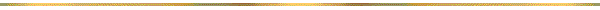 JegyzőkönyvSzigetszentmiklós Város 
Tulajdonosi Bizottságának
2021. szeptember 7. napján megtartott rendes, nyilvános ülésérőlTartalomJegyzőkönyv hitelesítő kijelölése	311/2021. (IX.7.) sz. Tulajdonosi Bizottsági Határozat	3Napirendi pontok elfogadása	312/2021. (IX.7.) sz. Tulajdonosi Bizottsági Határozat	31./ Az ARIES Nonprofit Kft, a Szigeti Vízművek Nonprofit Kft, az SZSZM Városfej-lesztő Nonprofit Kft és a Kis-Duna mente TDM Nonprofit Kft. tájékoztatása a 2021. évi üzleti terve kapcsán készített szakértői anyagok alapján tett intézkedésekről	413/2021. (IX.7.) sz. Tulajdonosi Bizottsági Határozat	42./ Az SZSZM Szigetszentmiklósi Városfejlesztő Nonprofit Kft. 2021. évi üzleti tervének módosítása	414/2021. (IX.7.) sz. Tulajdonosi Bizottsági Határozat	43./ Az ARIES Nonprofit Kft. 2021. évi felügyelőbizottsági munkaprogramjának és új felügyelőbizottsági ügyrendjének, valamint közzétételi szabályzatának elfogadása	515/2021. (IX.7.) sz. Tulajdonosi Bizottsági Határozat	516/2021. (IX.7.) sz. Tulajdonosi Bizottsági Határozat	517/2021. (IX.7.) sz. Tulajdonosi Bizottsági Határozat	6Felterjesztési záradék	7További mellékletjegyzék	8JegyzőkönyvKészült: Szigetszentmiklós Város Önkormányzatának Képviselő-testülete Tulajdonosi Bizottságának 2021. szeptember 7. napján megtartott rendes, nyilvános üléséről.Jelen vannak: dr. Vántsa Botond bizottsági elnök, Sveda Zsolt, Ladányi Sándor, Orosz László, Fülöp Mónika, Tótok József, Herman Attila és Sipos Sándor bizottsági tagok.Távol maradt: Becz Péter bizottsági tag.Meghívottként jelen vannak: Jaksa-Ladányi Emma alpolgármester, dr. Benis Péter jegyzői kabinetvezető, dr. Ragó Ferenc jogász, Viola Károlyné az Aries Nonprofit Kft ügyvezető igazgatója, Szontágh Ferenc az SZSZM Szigetszentmiklósi Városfejlesztő Nonprofit Kft., az Észak-Csepel Szigeti Víz- és Csatornamű Nonprofit Kft., valamint a Kis-Duna mente TDM Nonprofit Kft. ügyvezető igazgatója, Wiezner Katalin az Aries Nonprofit Kft. főkönyvelője.dr. Vántsa Botond bizottsági elnök: üdvözli a megjelenteket. Megállapítja, hogy a Tulajdonosi Bizottság 10 tagjából 8 tag jelen van, az ülés határozatképes, azt megnyitja.Ladányi Sándor bizottsági tag távozott az ülésteremből.Jegyzőkönyv hitelesítő kijelölésedr. Vántsa Botond bizottsági elnök: javaslatot tesz az ülés jegyzőkönyv hitelesítőjére Orosz László bizottsági tag személyében.A Tulajdonosi Bizottság a javaslatot egyhangúlag – 7 igen szavazattal – elfogadta és az alábbi határozatot hozta:                 11/2021. (IX.7.) sz. Tulajdonosi Bizottsági HatározatNapirendi pontok elfogadásadr. Vántsa Botond bizottsági elnök: kérdés, hozzászólás nem lévén javasolja a meghívó szerinti napirendi pontok elfogadását.A Tulajdonosi Bizottság a javaslatot egyhangúlag – 7 igen szavazattal – elfogadta és az alábbi határozatot hozta:12/2021. (IX.7.) sz. Tulajdonosi Bizottsági HatározatSzigetszentmiklós Város Tulajdonosi Bizottsága a 2021. szeptember 7-ei rendes, nyilvános ülésének napirendi pontjait az alábbiak szerint fogadja el:1./ Az ARIES Nonprofit Kft, a Szigeti Vízművek Nonprofit Kft, az SZSZM Városfej-lesztő Nonprofit Kft és a Kis-Duna mente TDM Nonprofit Kft. tájékoztatása a 2021. évi üzleti terve kapcsán készített szakértői anyagok alapján tett intézkedésekrőlElőadó: Nagy János polgármesterdr. Vántsa Botond bizottsági elnök: kérdés, hozzászólás nem lévén szavazásra bocsátja az előterjesztés szerinti határozati javaslat elfogadását.A Tulajdonosi Bizottság a javaslatot egyhangúlag – 7 igen szavazattal – elfogadta és az alábbi határozatot hozta:13/2021. (IX.7.) sz. Tulajdonosi Bizottsági Határozat2./ Az SZSZM Szigetszentmiklósi Városfejlesztő Nonprofit Kft. 2021. évi üzleti tervének módosításaElőadó: Nagy János polgármesterdr. Vántsa Botond bizottsági elnök: kérdés, hozzászólás nem lévén szavazásra bocsátja az előterjesztés szerinti határozati javaslat szerinti elfogadását.A Tulajdonosi Bizottság a javaslatot egyhangúlag – 7 igen szavazattal – elfogadta és az alábbi határozatot hozta:14/2021. (IX.7.) sz. Tulajdonosi Bizottsági HatározatLadányi Sándor bizottsági tag visszaérkezett az ülésterembe.3./ Az ARIES Nonprofit Kft. 2021. évi felügyelőbizottsági munkaprogramjának és új felügyelőbizottsági ügyrendjének, valamint közzétételi szabályzatának elfogadásaElőadó: Nagy János polgármesterdr. Vántsa Botond bizottsági elnök: kérdés, hozzászólás nem lévén szavazásra bocsátja az előterjesztés szerinti 1. számú határozati javaslat elfogadását.A Tulajdonosi Bizottság a javaslatot egyhangúlag – 8 igen szavazattal – elfogadta és az alábbi határozatot hozta:15/2021. (IX.7.) sz. Tulajdonosi Bizottsági Határozatdr. Vántsa Botond bizottsági elnök: szavazásra bocsátja az előterjesztés szerinti 3. számú határozati javaslat elfogadását.A Tulajdonosi Bizottság a javaslatot egyhangúlag – 8 igen szavazattal – elfogadta és az alábbi határozatot hozta:17/2021. (IX.7.) sz. Tulajdonosi Bizottsági HatározatKmf.Felterjesztési záradékA Tulajdonosi Bizottság 2021. szeptember 7-ei rendes, nyilvános üléséről készült jegyzőkönyv Pest Megyei Kormányhivatal felé történő felterjesztését engedélyezem.Dátum: .................................dr. Szilágyi AnitajegyzőA jegyzőkönyvet a Nemzeti Jogszabálytár informatikai felületén megküldtem a Pest Megyei Kormányhivatal részére.Dátum: ...................................................................................Kiss-Fekete EmesejegyzőkönyvvezetőTovábbi mellékletjegyzék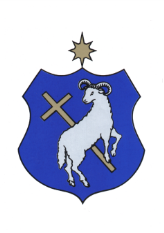 Szigetszentmiklós Város Tulajdonosi Bizottsága a 2021. szeptember 7-ei rendes, nyilvános ülés jegyzőkönyv hitelesítőjének Orosz László bizottsági tagot jelöli ki.Szigetszentmiklós Város Tulajdonosi Bizottsága a 2021. szeptember 7-ei rendes, nyilvános ülés jegyzőkönyv hitelesítőjének Orosz László bizottsági tagot jelöli ki.Szigetszentmiklós Város Tulajdonosi Bizottsága a 2021. szeptember 7-ei rendes, nyilvános ülés jegyzőkönyv hitelesítőjének Orosz László bizottsági tagot jelöli ki.Felelős:a bizottság elnökeHatáridő:azonnal1)Az ARIES Nonprofit Kft, a Szigeti Vízművek Nonprofit Kft, az SZSZM Városfejlesztő Nonprofit Kft és a Kis-Duna mente TDM Nonprofit Kft. tájékoztatása a 2021. évi üzleti terve kapcsán készített szakértői anyagok alapján tett intézkedésekrőlAz ARIES Nonprofit Kft, a Szigeti Vízművek Nonprofit Kft, az SZSZM Városfejlesztő Nonprofit Kft és a Kis-Duna mente TDM Nonprofit Kft. tájékoztatása a 2021. évi üzleti terve kapcsán készített szakértői anyagok alapján tett intézkedésekről2)Az SZSZM Szigetszentmiklósi Városfejlesztő Nonprofit Kft. 2021. évi üzleti tervének módosításaAz SZSZM Szigetszentmiklósi Városfejlesztő Nonprofit Kft. 2021. évi üzleti tervének módosítása3)Az ARIES Nonprofit Kft. 2021. évi felügyelőbizottsági munkaprogramjának és új felügyelőbizottsági ügyrendjének, valamint közzétételi szabályzatának elfogadásaAz ARIES Nonprofit Kft. 2021. évi felügyelőbizottsági munkaprogramjának és új felügyelőbizottsági ügyrendjének, valamint közzétételi szabályzatának elfogadása4)EgyebekEgyebekFelelős:Felelős:a bizottság elnökea bizottság elnökeHatáridő:Határidő:azonnalazonnalSzigetszentmiklós Város Önkormányzata Képviselő-testületének Tulajdonosi Bizottsága javasolja a Képviselő-testületnek az előterjesztés szerinti képviselő-testületi határozati javaslat elfogadásátSzigetszentmiklós Város Önkormányzata Képviselő-testületének Tulajdonosi Bizottsága javasolja a Képviselő-testületnek az előterjesztés szerinti képviselő-testületi határozati javaslat elfogadásátFelelős:bizottság elnöke a Képviselő-testület tájékoztatásáértHatáridő:a Képviselő-testület soron következő rendes üléseVégrehajtást végzi:Jegyzői ReferatúraA határozat melléklete a tárgyi előterjesztés képviselő-testületi határozati javaslata és és 4. és 5. számú melléklete.A határozat melléklete a tárgyi előterjesztés képviselő-testületi határozati javaslata és és 4. és 5. számú melléklete.Szigetszentmiklós Város Önkormányzata Képviselő-testületének Tulajdonosi Bizottsága javasolja a Képviselő-testületnek az előterjesztés szerinti képviselő-testületi határozati javaslat elfogadását.Szigetszentmiklós Város Önkormányzata Képviselő-testületének Tulajdonosi Bizottsága javasolja a Képviselő-testületnek az előterjesztés szerinti képviselő-testületi határozati javaslat elfogadását.Felelős:bizottság elnöke a Képviselő-testület tájékoztatásáértHatáridő:a Képviselő-testület soron következő rendes üléseVégrehajtást végzi:Jegyzői ReferatúraA határozat melléklete a tárgyi előterjesztés képviselő-testületi határozati javaslata és 1. számú melléklete.A határozat melléklete a tárgyi előterjesztés képviselő-testületi határozati javaslata és 1. számú melléklete.Szigetszentmiklós Város Tulajdonosi Bizottsága úgy dönt, hogy az ARIES Nonprofit Kft. felügyelőbizottságának 2021. évi munkatervét a mellékelt formában és tartalommal elfogadja.Szigetszentmiklós Város Tulajdonosi Bizottsága úgy dönt, hogy az ARIES Nonprofit Kft. felügyelőbizottságának 2021. évi munkatervét a mellékelt formában és tartalommal elfogadja.Felelős:PolgármesterHatáridő:2021. szeptember 30. (döntés megküldése a társaság részére)Végrehajtást végzi:Jegyzői ReferatúraA határozat melléklete a tárgyi előterjesztés 1. számú melléklete.A határozat melléklete a tárgyi előterjesztés 1. számú melléklete.A határozat melléklete a tárgyi előterjesztés 1. számú melléklete.dr. Vántsa Botond bizottsági elnök: szavazásra bocsátja az előterjesztés szerinti 2. számú határozati javaslat elfogadását.A Tulajdonosi Bizottság a javaslatot – 7 igen szavazattal és 1 tartózkodás mellett – elfogadta és az alábbi határozatot hozta:16/2021. (IX.7.) sz. Tulajdonosi Bizottsági Határozatdr. Vántsa Botond bizottsági elnök: szavazásra bocsátja az előterjesztés szerinti 2. számú határozati javaslat elfogadását.A Tulajdonosi Bizottság a javaslatot – 7 igen szavazattal és 1 tartózkodás mellett – elfogadta és az alábbi határozatot hozta:16/2021. (IX.7.) sz. Tulajdonosi Bizottsági Határozatdr. Vántsa Botond bizottsági elnök: szavazásra bocsátja az előterjesztés szerinti 2. számú határozati javaslat elfogadását.A Tulajdonosi Bizottság a javaslatot – 7 igen szavazattal és 1 tartózkodás mellett – elfogadta és az alábbi határozatot hozta:16/2021. (IX.7.) sz. Tulajdonosi Bizottsági HatározatA határozat melléklete a tárgyi előterjesztés 2. számú melléklete.A határozat melléklete a tárgyi előterjesztés 2. számú melléklete.Szigetszentmiklós Város Tulajdonosi Bizottsága úgy dönt, hogy az ARIES Nonprofit Kft. új Közzétételi szabályzatát a mellékelt formában és tartalommal elfogadja.Szigetszentmiklós Város Tulajdonosi Bizottsága úgy dönt, hogy az ARIES Nonprofit Kft. új Közzétételi szabályzatát a mellékelt formában és tartalommal elfogadja.Felelős:PolgármesterHatáridő:2021. szeptember 30. (döntés megküldése a társaság részére)Végrehajtást végzi:Jegyzői ReferatúraA határozat melléklete a tárgyi előterjesztés 3. számú melléklete.Több kérdés, hozzászólás nem hangzott el, a bizottság elnöke az ülést berekesztette.A határozat melléklete a tárgyi előterjesztés 3. számú melléklete.Több kérdés, hozzászólás nem hangzott el, a bizottság elnöke az ülést berekesztette.Orosz László
jegyzőkönyv hitelesítődr. Vántsa Botond
bizottsági elnökMelléklet sorszámaElőterjesztés címe1.Jelenléti ív2.Meghívó3.Az ARIES Nonprofit Kft, a Szigeti Vízművek Nonprofit Kft, az SZSZM Városfejlesztő Nonprofit Kft és a Kis-Duna mente TDM Nonprofit Kft. tájékoztatása a 2021. évi üzleti terve kapcsán készített szakértői anyagok alapján tett intézkedésekről4.Az SZSZM Szigetszentmiklósi Városfejlesztő Nonprofit Kft. 2021. évi üzleti tervének módosítása5.Az ARIES Nonprofit Kft. 2021. évi felügyelőbizottsági munkaprogramjának és új felügyelőbizottsági ügyrendjének, valamint közzétételi szabályzatának elfogadása